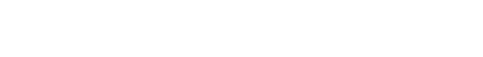 Cooran station platform upgradeProject update – September 2018Works are progressing well on Queensland Rail’s upgrade and modernisation of the platform at Cooran station to improve facilities for customers. This is part of a $4 million project to upgrade platforms at three Sunshine Coast line stations, replacing them with more durable, high level platforms. An image of the new station layout is below.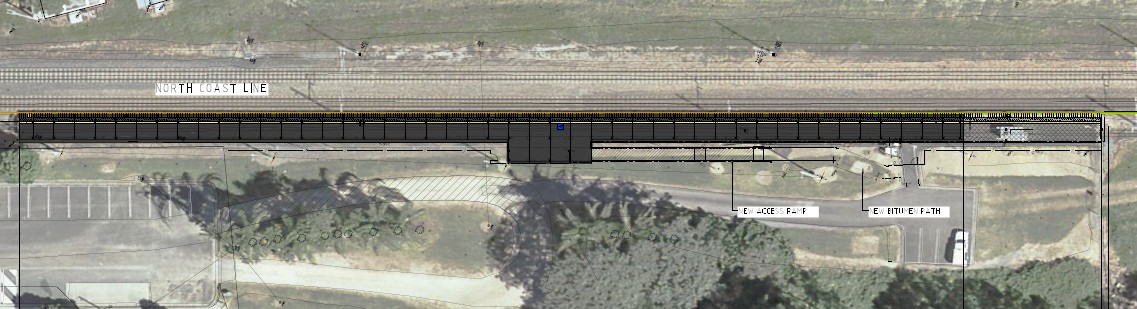 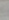 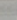 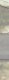 Works are being staged to ensure there are no impacts on services. The new platform will be completed in late 2018, at which time the existing section of platform will be removed.We thank the Cooran community for its cooperation and patience as we work to improve the station. For further information, call 13 16 17 or email communityengagement@qr.com.au